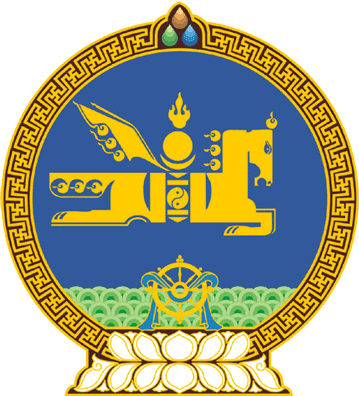 МОНГОЛ  УЛСЫН  ИХ  ХУРЛЫНТОГТООЛ 2016  оны 07 сарын 05 өдөр		         	Дугаар 02                         Төрийн ордон, Улаанбаатар хотМонгол Улсын Их Хурлын даргыг сонгох тухайМонгол Улсын Үндсэн хуулийн Хорин дөрөвдүгээр зүйлийн 1 дэх хэсэг, Монгол Улсын Их Хурлын тухай хуулийн 9 дүгээр зүйлийн 9.1, 9.5 дахь хэсэг, 14 дүгээр зүйлийн 14.3.2 дахь заалт, санал хураалтын дүнг үндэслэн Монгол Улсын Их Хурлаас ТОГТООХ нь:1.Монгол Улсын Их Хурлын даргаар Улсын Их Хурлын гишүүн Миеэгомбын Энхболдыг сонгосугай.2.Энэ тогтоолыг 2016 оны 07 дугаар сарын 05-ны өдрөөс эхлэн дагаж мөрдсүгэй.ХУРАЛДААН ДАРГАЛАГЧ 				Ч.УЛААН